Request for Exceptional Hire – Financial and Administrative Services (FAS)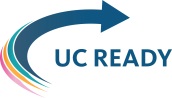 Criteria and process to request positions (new/replacement) which may be considered for FAS Exceptional ApprovalCriteria:Alternatives: Attest other alternatives have been pursuedJustification: Position directly supports:  Revenue: work needed to support revenue generation of mission-aligned activitiesSafety: work needed to support workplace safety or securityPolicy compliance: work needed to meet or sustain policy complianceEssential services: work needed to maintain acceptable levels of service to sustain UCSF’s operational strength OtherFunding:  position is fully funded with source identified; and included in the approved FY21 plan (or FY22 plan once approved)Process: Hiring manager completes and signs Request for Exceptional Hire formFAS Executive Team (FET) member approves request with signature and sends to andrew.jones@ucsf.edu in the Finance Service Center.  Requests will be reviewed and summarized and presented to the Chancellor for bi-weekly approval.   Chancellor signed request must be included with PCMA hiring caseSummary of requests and outcomes will be made available to FET quarterly for decision transparencySubmitted by:Submitted by:Submitted by:Submitted by:Level 3 Department Name:  Level 3 Department Name:  Unit Name:  Unit Name:  Job Title:  Job Title Code:  Job Title Code:  Salary Grade: Appointment type (e.g. career, limited, contractor):  Expiration Date (if applicable): FTE %:Is this position new (y/n/rplcmt)?Annualized salary and benefits (salary mid-point + composite benefit rate):   Essential Function Position Supports:  Essential Function Position Supports:  Essential Function Position Supports:  Essential Function Position Supports:  Alternatives:  Please attest you have pursued other options before requesting to fill position.Alternatives:  Please attest you have pursued other options before requesting to fill position.Alternative:Attestation (Yes/No)Reassigned work across existing positionsDeferred current or planned workReduced service or prioritized services (with appropriate customer input for significant impacts)Borrowed staff or shared work with other departmentsWould you hire this position if your budget were reduced by 5-10%?Briefly explain what would you do if this position were not filled? (required)Briefly explain what would you do if this position were not filled? (required)Justification: Which essential work does this position directly support?Check Category (check one below)Revenue:  work needed to support revenue generation of mission-aligned activitiesSafety:  work to support workplace safety or security Policy Compliance:  work needed to meet or sustain policy complianceEssential services: work needed to maintain acceptable levels of service to sustain UCSF’s operational strengthOther: Narrative explanation of why this position should be filled (required – regardless of criteria):Narrative explanation of why this position should be filled (required – regardless of criteria):Funding:  All positions must be fully funded.Funding:  All positions must be fully funded.What is your funding source (COA if available)?Is this position in the FY21 Plan? (required)Approvals: Please sign below and submit as email attachment to andrew.jones@ucsf.edu with the following subject line:  Request for Approval - Exceptional HireApprovals: Please sign below and submit as email attachment to andrew.jones@ucsf.edu with the following subject line:  Request for Approval - Exceptional HireHiring Manager Name:Signature:FAS Executive Team member Name:Signature:Chancellor (as interim Senior Vice Chancellor):Signature: